Dear Professor Stark,Reference:  HYG-OM-8089-MAR17 - Bovine Tuberculosis in Northern Ireland: Quantification of the population disease level effect from cattle leaving herds detected as a source of infection.I wish to submit this second revised version of the above manuscript for consideration of publication in Epidemiology and Infection. Reviewer one’s comments have been considered and incorporated into this manuscript, so my thanks to the reviewer for their time and effort. Along with changes to the manuscript I have also attached a document which provides a detailed response to each of the points raised by reviewer one on this second review of my paper. I look forward to hearing your view on the revised manuscript.Yours faithfullyLiam Doyle MVB, BSc, MSc, BA, MRCVSVeterinary Service & Animal HealthEnzootic Diseases & Animal WelfareVeterinary Service & Animal HealthEnzootic Diseases & Animal WelfareVeterinary Service & Animal HealthEnzootic Diseases & Animal Welfare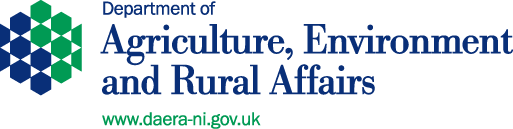 25th of August 2017	Veterinary Epidemiology Unit Room 923, Dundonald House
Upper Newtownards Road
BallymiscawBelfast BT4 3SB
Telephone: 028 9052 0920
Veterinary Epidemiology Unit Room 923, Dundonald House
Upper Newtownards Road
BallymiscawBelfast BT4 3SB
Telephone: 028 9052 0920
